 	Centro Universitario UAEM Valle de Chalco 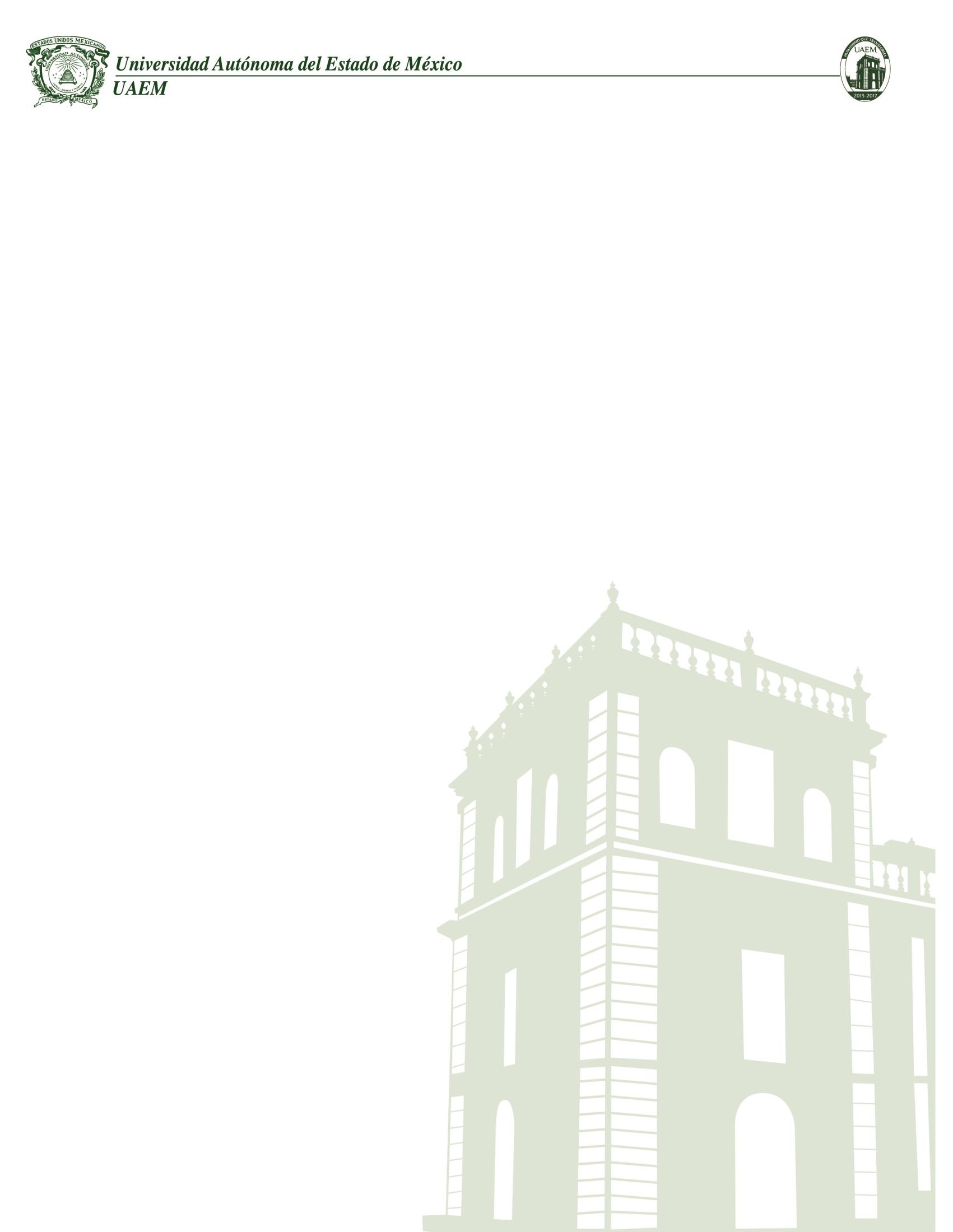 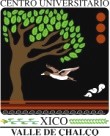 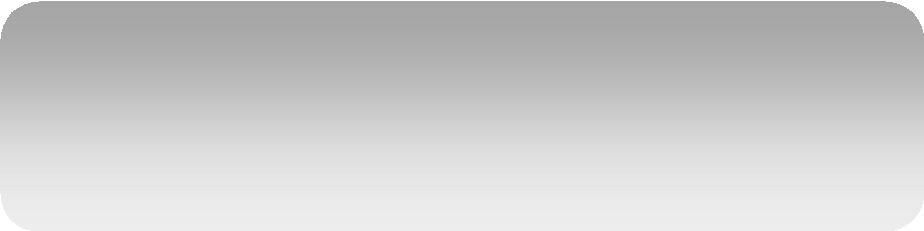 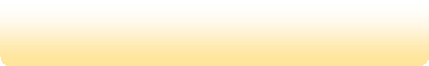 Prácticas de laboratorio: IPv6 (Subnetting)Para la Unidad de Aprendizaje “Protocolos de red”Versión 1.0   Profesor  (Septiembre 2015)Datos de identificaciónElaborado por:Autor:	Maestro. Rodolfo Melgarejo Salgado Coautor: Maestra. Marisol Hernández Hernández Coautor: Maestro. Francisco Raúl Salvador GinezFecha: Septiembre de 2015Av. Hermenegildo Galeana No.3, Col. Ma. Isabel, Valle de Chalco, C.P. 56615, Edo. De México.Tel: (55) 59714940, 59787577 y 30921763	1Página: http://cux.uaemex.mxAcademia de RedesAv. Hermenegildo Galeana No.3, Col. Ma. Isabel, Valle de Chalco, C.P. 56615, Edo. De México.Tel: (55) 59714940, 59787577 y 30921763	2Página: http://cux.uaemex.mxAcademia de Redes 	Centro Universitario UAEM Valle de Chalco PRESENTACIÓNActualmente las direcciones IPv4 son escasas y la mayor razón en Internet para evolucionar a IPv6 es la necesidad de un mayor direccionamiento. (Ariganello y Sevilla, 2010).Considerando que IPv6 es una tecnología en proceso de maduración y experimentación pero que, seguramente será el protocolo estándar, que todas las empresas y escuelas utilizarán en un futuro, es por eso, que la Universidad Autónoma del Estado de México deberá estar preparada y con el conocimiento necesario sobre IPv6.La implementación de una red IPv6, no es una tarea fácil, ya que además de conocimientos de diseño e implementación, se requiere de una gran inversión económica en la adquisición de dispositivos de conectividad, como es el caso de los routers. Afortunadamente, gracias a la planificación realizada desde hace una década, el CU UAEM Valle de Chalco cuenta con la infraestructura necesaria para poder implementar la red prototipo con el protocolo IPv6, por lo que no tendrá que realizar ningún tipo de inversión en cuanto a la adquisición de hardware y software.Por el momento, la integración de IPv6 en la red IPv4 de la Universidad Autónoma del Estado de México no es un proyecto prioritario, sin embargo, para prevenir el agotamiento de las direcciones IPv4 la IETF adopto el uso de VLSM (Variable-Length Subnet Mask) y NAT (Network Address Translation) (Ariganello y Barrientos, 2010). Otra razón para considerar la necesidad de un mayor direccionamiento es el crecimiento exponencial de la población mundial con el persistente crecimiento de consumibles que requieren el uso de direcciones IP, tal es el caso de los  dispositivos móviles, el uso de dispositivos virtuales que también requieren una dirección IP en  cada instancia virtual, entre otros. En base a la problemática de escasez de direcciones IP, el CU UAEM Valle de Chalco y la Universidad Autónoma del Estado de México en general, deberán estar preparada para realizar la migración de IPv4 hacia IPv6.Este manual de prácticas de laboratorio fueron desarrolladas en estricto apego a la unidad de competencia 4 (Protocolos IP) en el tema de IPv6 y en especial en el subtema de Subnetting en IPv6 de la Unidad de Aprendizaje “PROTOCOLOS DE RED”.Cabe destacar que se presentan dos versiones de prácticas, en la versión del profesor, se indican las respuestas, mientras que en la versión del alumno no se indican las respuestas.Parte de los elementos de competencia da la unidad IV es que los alumnos aprendan ha realizar cálculos se subredes o subnetting en IPv6. La estructura y secuencia de las 8 prácticas son coherentes con el programa de la Unidad de Aprendizaje “Protocolos de red”, aunado a lo mencionado anteriormente, la secuencia y complejidad de las practicas es congruente con la UA.Finalmente, es importante mencionar, que estas prácticas fueron realizadas por los alumnos de sexto semestre del CU UAEM Valle de Chalco de la licenciatura de Ingeniería en Computación durante los periodos 2014A y 2015A.Av. Hermenegildo Galeana No.3, Col. Ma. Isabel, Valle de Chalco, C.P. 56615, Edo. De México.Tel: (55) 59714940, 59787577 y 30921763	3Página: http://cux.uaemex.mxAcademia de Redes 	Centro Universitario UAEM Valle de Chalco 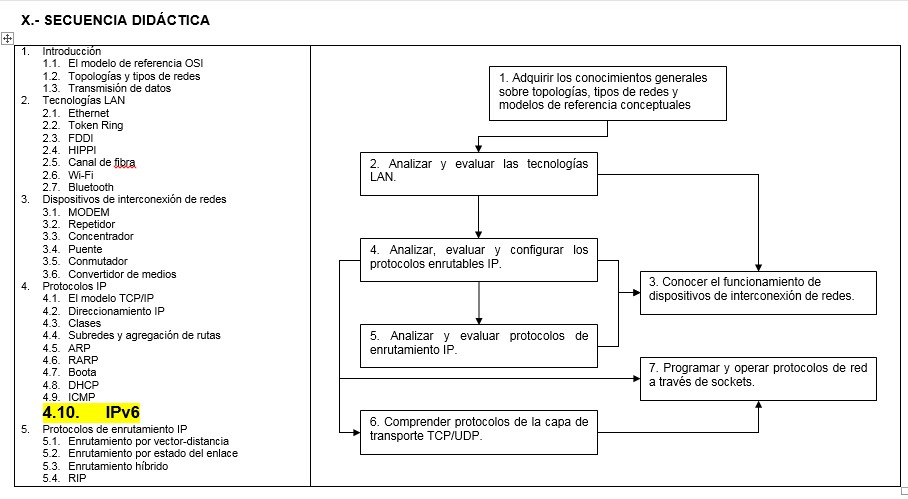 En las siguientes páginas se muestra el propósito y la estructura de la UA, así como la secuencia didáctica y las 8 prácticas de laboratorio.PROPÓSITO DE LA UNIDAD DE APRENDIZAJEComprender de manera teórica y práctica los conceptos del modelo de capas de las redes de telecomunicaciones, los protocolos de red involucrados en las primeras capas de los modelos de referencia y caracterizar las principales tecnologías de las redes de área local.ESTRUCTURA DE LA UNIDAD DE APRENDIZAJEAdquirir los conocimientos generales sobre topologías, tipos de redes y modelos de referencia conceptuales.Analizar y evaluar las tecnologías LAN.Conocer el funcionamiento de dispositivos de interconexión de redes.Analizar, evaluar y configurar los protocolos enrutables IP.Analizar y evaluar protocolos de enrutamiento IP.Comprender protocolos de la capa de transporte TCP/UDP.Programar y operar protocolos de red a través de sockets.Av. Hermenegildo Galeana No.3, Col. Ma. Isabel, Valle de Chalco, C.P. 56615, Edo. De México.Tel: (55) 59714940, 59787577 y 30921763	4Página: http://cux.uaemex.mxAcademia de Redes 	Centro Universitario UAEM Valle de Chalco 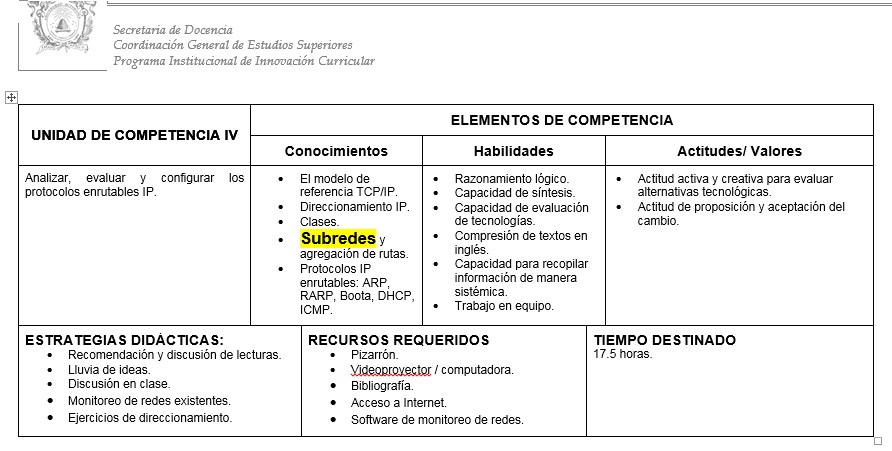 Av. Hermenegildo Galeana No.3, Col. Ma. Isabel, Valle de Chalco, C.P. 56615, Edo. De México.Tel: (55) 59714940, 59787577 y 30921763	5Página: http://cux.uaemex.mxAcademia de Redes 	Centro Universitario UAEM Valle de Chalco 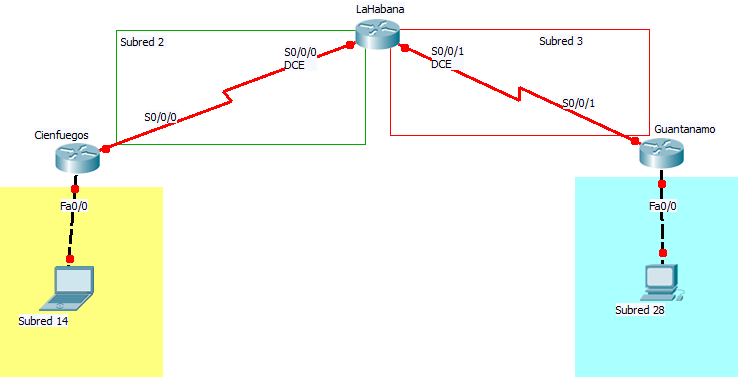 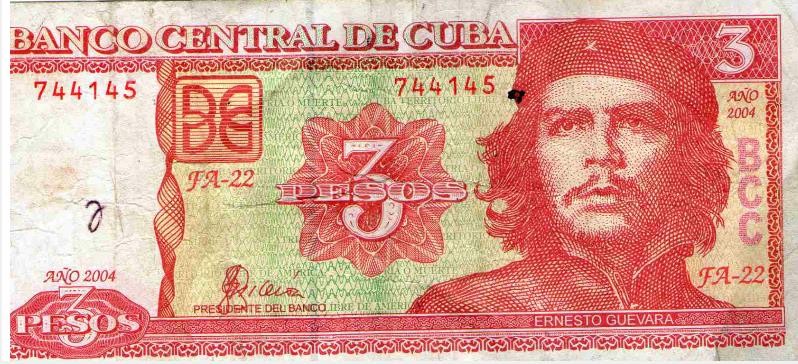 Práctica de laboratorio: 1 (Caso de estudio: CUBA)Duración de la práctica: 1 hora 30 minutosEscenario a configurarAv. Hermenegildo Galeana No.3, Col. Ma. Isabel, Valle de Chalco, C.P. 56615, Edo. De México.Tel: (55) 59714940, 59787577 y 30921763	6Página: http://cux.uaemex.mxAcademia de Redes 	Centro Universitario UAEM Valle de Chalco Objetivos de aprendizajeRealizar los cálculos de subnetting en IPv6Diseñar y configurar una red aplicando los cálculos obtenidos en el subnetting en una red IPv6Configurar los dispositivos estáticamente con una dirección IPv6Utilizar el protocolo de enrutamiento RIPngChecar conectividad los dispositivosRequisitos, materiales y equipo a utilizarPara la realización de esta práctica de laboratorio, son necesarios los siguientes componentes:Lápiz o BolígrafoHojas para realizar cálculos de esta prácticaPacket Tracert versión 5.3.3.0019 o superiorDescripción o EscenarioEn esta actividad de laboratorio, el alumno diseñará y aplicará un esquema de direccionamiento IP versión 6. Se proporcionará una dirección IPv6, al que debe dividir en subredes para brindar un esquema de direccionamiento lógico para la red.Se deberán configurar las interfaces FastEthernet del router, computadoras y laptops de acuerdo a los cálculos obtenidos.Una vez que se complete la configuración, verifique que exista comunicación entre los dispositivos.IntroducciónSubnetting en IPv6"Divide et vinces", frase célebre de Julio César que significa "divide y vencerás", nos conduce evidentemente al objetivo principal del subnetting, el cual consiste en tener una mejor administración y por ende un mejor control de las abundantes 2^128 direcciones de IPv6.La división en subredes (o subnetting) permite crear múltiples redes lógicas de un solo bloque  de  direcciones.Para la realización de estas prácticas de laboratorio, se consultaron artículos publicados en Cuba, Alemania por ejemplo "Fundamentos para la Política sobre los Planes  de Utilización  y Asignación de  Direcciones  IPv6" e “IPv6 Subnetting - Overview and Case Study”En particular, para Cuba, la asignación y utilización de las direcciones IPv6 se realizará en correspondencia con la estructura de Red IPv4 que hoy existe a nivel nacional, teniendo en cuenta posibles alternativas de crecimiento (tanto en infraestructura como en servicios), tomando como marco de referencia, las recomendaciones del Registro Regional (LACNIC),  y  otras  especificaciones  de  carácter  público,  como  los RFC 3177, 2450 y 4029.En las “Políticas para establecer el Plan de Transición de IPv4 a IPv6 de la República de Cuba”, se propondrán, los cambios u adecuaciones a los marcos regulatorios vigentes para la conexión de Redes Nacionales y usuarios finales.Av. Hermenegildo Galeana No.3, Col. Ma. Isabel, Valle de Chalco, C.P. 56615, Edo. De México.Tel: (55) 59714940, 59787577 y 30921763	7Página: http://cux.uaemex.mxAcademia de Redes 	Centro Universitario UAEM Valle de Chalco Desarrollo o procedimientoDada la siguiente dirección IPv6 2001:1358::/32 Se requieren 31 subredesEncontrar el nuevo prefijo de redEncontrar las direcciones IPv6 de las 31 subredesTabla de direccionamiento en IPv6IndicacionesRealiza la configuración de los dispositivos de acuerdo los cálculos de subnetting en IPv6 y plasmados en la Tabla de direccionamiento.Asignar nombre a los dispositivos (recordar que es sensible al contexto).Utilizar el protocolo de enrutamiento RIPng con la etiqueta UNIVERSIDAD en todas las interfaces  de los routers.Finalmente, verifica que exista comunicación entre los dispositivos.EvaluaciónEl alumno tendrá 1 hora con 30 minutos para que realice los cálculos de subnetting en IPv6 y configure adecuadamente los dispositivos y pueda obtener una calificación del 100%.Av. Hermenegildo Galeana No.3, Col. Ma. Isabel, Valle de Chalco, C.P. 56615, Edo. De México.Tel: (55) 59714940, 59787577 y 30921763	8Página: http://cux.uaemex.mxAcademia de Redes 	Centro Universitario UAEM Valle de Chalco 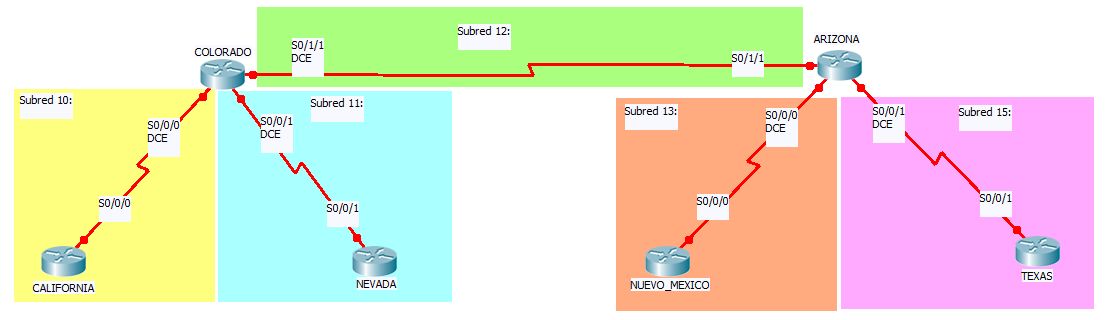 Práctica de laboratorio: 2 (Caso de estudio: USA)Duración de la práctica: 1 hora 30 minutosEscenario a configurarObjetivos de aprendizajeRealizar los cálculos de subnetting en IPv6Diseñar y configurar una red aplicando los cálculos obtenidos en el subnetting en una red IPv6Configurar los dispositivos estáticamente con una dirección IPv6Utilizar el protocolo de enrutamiento RIPngChecar conectividad los dispositivosRequisitos, materiales y equipo a utilizarPara la realización de esta práctica de laboratorio, son necesarios los siguientes componentes:Lápiz o BolígrafoHojas para realizar cálculos de esta prácticaPacket Tracert versión 5.3.3.0019 o superiorDescripción o EscenarioEn esta actividad de laboratorio, el alumno diseñará y aplicará un esquema de direccionamiento IP versión 6. Se proporcionará una dirección IPv6, al que debe dividir en subredes para brindar un esquema de direccionamiento lógico para la red.Se deberán configurar las interfaces FastEthernet del router, computadoras y laptops de acuerdo a los cálculos obtenidos.Una vez que se complete la configuración, verifique que exista comunicación entre los dispositivos.IntroducciónSubnetting en IPv6"Divide et vinces", frase célebre de Julio César que significa "divide y vencerás", nos conduce evidentemente al objetivo principal del subnetting, el cual consiste en tener una mejor administración y por ende un mejor control de las abundantes 2^128 direcciones de IPv6.La división en subredes (o subnetting) permite crear múltiples redes lógicas de un solo bloque  de  direcciones.Av. Hermenegildo Galeana No.3, Col. Ma. Isabel, Valle de Chalco, C.P. 56615, Edo. De México.Tel: (55) 59714940, 59787577 y 30921763	9Página: http://cux.uaemex.mxAcademia de Redes 	Centro Universitario UAEM Valle de Chalco Desarrollo o procedimientoDada la siguiente dirección IPv6 2001:db8:abcd::/48 Se requieren 15 subredesEncontrar el nuevo prefijo de redEncontrar las direcciones IPv6 de las 15 subredesTabla de direccionamiento en IPv6IndicacionesRealiza la configuración de los dispositivos de acuerdo los calculos de subneting en IPv6 y plasmados en la Tabla de direccionamiento.Asignar nombre a los dispositivos (recordar que es sensible al contexto).Utilizar el protocolo de enrutamiento RIPng con la etiqueta UNIVERSIDAD en todas las interfaces de los routers.Finalmente, verifica que exista comunicación entre los dispositivos.Puedes hacer uso de los siguientes comandos pingtraceroute sh ipv6 routesh ipv6 interface briefEvaluaciónEl alumno tendrá 1 hora y 30 minutos para que realice los cálculos de subnetting en IPv6, configure adecuadamente los dispositivos y pueda obtener una calificación del 100%.Av. Hermenegildo Galeana No.3, Col. Ma. Isabel, Valle de Chalco, C.P. 56615, Edo. De México.Tel: (55) 59714940, 59787577 y 30921763	10Página: http://cux.uaemex.mxAcademia de Redes 	Centro Universitario UAEM Valle de Chalco 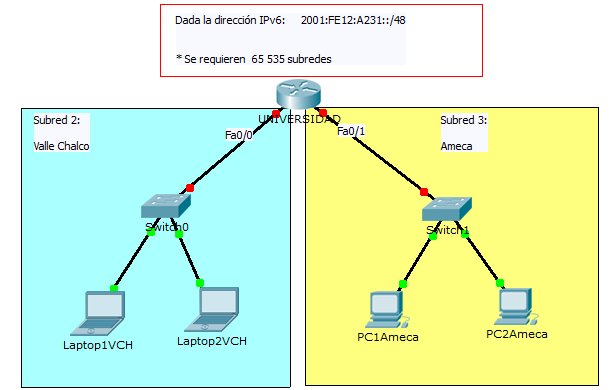 Práctica de laboratorio: 3Duración de la práctica: 60 minutosEscenario a configurarObjetivos de aprendizajeRealizar los cálculos de subnetting en IPv6.Diseñar y configurar una red aplicando los cálculos obtenidos en el subnetting en una red IPv6Configurar los dispositivos estáticamente con una dirección IPv6Checar conectividad los dispositivosRequisitos, materiales y equipo a utilizarPara la realización de esta práctica de laboratorio, son necesarios los siguientes componentes:Lápiz o BolígrafoHojas para realizar cálculos de esta prácticaPacket Tracert versión 5.3.3.0019 o superiorDescripción o EscenarioEn esta actividad de laboratorio, el alumno diseñará y aplicará un esquema de direccionamiento IP versión 6. Se proporcionará una dirección IPv6, al que debe dividir en subredes para brindar un esquema de direccionamiento lógico para la red.Se deberán configurar las interfaces FastEthernet del router, computadoras y laptops de acuerdo a los cálculos obtenidos.Una vez que se complete la configuración, verifique que exista comunicación entre los dispositivos.Av. Hermenegildo Galeana No.3, Col. Ma. Isabel, Valle de Chalco, C.P. 56615, Edo. De México.Tel: (55) 59714940, 59787577 y 30921763	11Página: http://cux.uaemex.mxAcademia de Redes 	Centro Universitario UAEM Valle de Chalco IntroducciónSubnetting en IPv6"Divide et vinces", frase célebre de Julio César que significa "divide y vencerás", nos conduce evidentemente al objetivo principal del subnetting, el cual consiste en tener una mejor administración y por ende un mejor control de las abundantes 2^128 direcciones de IPv6.La división en subredes (o subnetting) permite crear múltiples redes lógicas de un solo bloque  de  direcciones.Desarrollo o procedimientoDada la siguiente dirección IPv6 2001:FE12:A231::/48Se requieren 65535 subredes.Encontrar el nuevo prefijo de subred.Encontrar las direcciones IPv6 de las 65535 subredes.Tabla de direccionamiento en IPv6Av. Hermenegildo Galeana No.3, Col. Ma. Isabel, Valle de Chalco, C.P. 56615, Edo. De México.Tel: (55) 59714940, 59787577 y 30921763	12Página: http://cux.uaemex.mxAcademia de Redes 	Centro Universitario UAEM Valle de Chalco IndicacionesRealiza la configuración de los dispositivos de acuerdo los cálculos de subnetting en IPv6 y plasmados en la Tabla de direccionamiento.Asignar nombre a los dispositivos (recordar que es sensible al contexto). Finalmente, verifica que exista comunicación entre los dispositivos.Puedes hacer uso de los siguientes comandos pingtraceroute sh ipv6 routesh ipv6 interface briefEscriba cuales son las direcciones IPv6, prefijo de red o subred y default gateway si:El router UAEM utilizará en su interfaz Fa0/0 la Primera dirección útil de la subred número 2 2001:FE12:A231:0002::1/64El router UAEM utilizará en su interfaz Fa0/1 la Primera dirección útil de la subred número 3 2001:FE12:A231:0003::1/64La LapTop1VCH utilizará en su interfaz FastEthernet la Última dirección IP útil de la subred número 22001:FE12:A231:0002:FFFF:FFFF:FFFF:FFFF/64	DG:  2001:FE12:A231:0002::1La LapTop2VCH utilizará en su interfaz FastEthernet la Penúltima dirección IP útil de la subred número 22001:FE12:A231:0002:FFFF:FFFF:FFFF:FFFE/64	DG: 2001:FE12:A231:0002::1La PC1Ameca utilizará en su interfaz FastEthernet la Última dirección IP útil de la subred número 32001:FE12:A231:0003:FFFF:FFFF:FFFF:FFFF/64	DG: 2001:FE12:A231:0003::1La PC2Ameca utilizará en su interfaz FastEthernet la Penúltima   dirección IP útil de la subred número 32001:FE12:A231:0003:FFFF:FFFF:FFFF:FFFE/64	DG: 2001:FE12:A231:0003::1Av. Hermenegildo Galeana No.3, Col. Ma. Isabel, Valle de Chalco, C.P. 56615, Edo. De México.Tel: (55) 59714940, 59787577 y 30921763	13Página: http://cux.uaemex.mxAcademia de Redes 	Centro Universitario UAEM Valle de Chalco 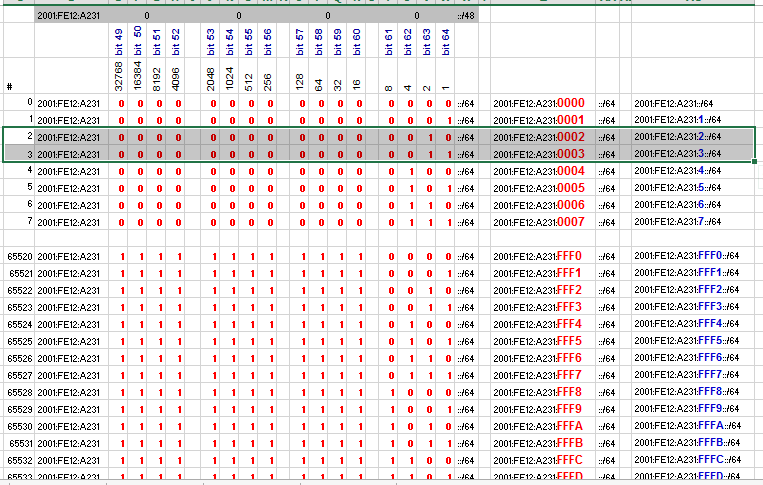 Cálculos de subnetting en IPv6EvaluaciónEl alumno tendrá 60 minutos para que realice los cálculos de subnetting en IPv6, configure adecuadamente los dispositivos y pueda obtener una calificación del 100%.Av. Hermenegildo Galeana No.3, Col. Ma. Isabel, Valle de Chalco, C.P. 56615, Edo. De México.Tel: (55) 59714940, 59787577 y 30921763	14Página: http://cux.uaemex.mxAcademia de Redes 	Centro Universitario UAEM Valle de Chalco 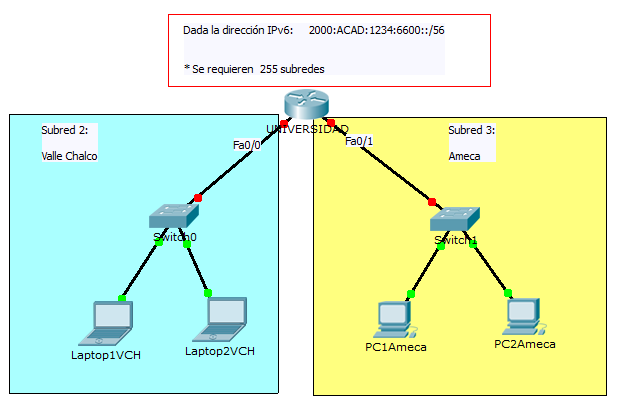 Práctica de laboratorio: 4Duración de la práctica: 60 minutosEscenario a configurarObjetivos de aprendizajeRealizar los cálculos de subnetting en IPv6.Diseñar y configurar una red aplicando los cálculos obtenidos en el subnetting en una red IPv6Configurar los dispositivos estáticamente con una dirección IPv6Checar conectividad los dispositivosRequisitos, materiales y equipo a utilizarPara la realización de esta práctica de laboratorio, son necesarios los siguientes componentes:Lápiz o BolígrafoHojas para realizar cálculos de esta prácticaPacket Tracert versión 5.3.3.0019 o superiorDescripción o EscenarioEn esta actividad de laboratorio, el alumno diseñará y aplicará un esquema de direccionamiento IP versión 6. Se proporcionará una dirección IPv6, al que debe dividir en subredes para brindar un esquema de direccionamiento lógico para la red.Se deberán configurar las interfaces FastEthernet del router, computadoras y laptops de acuerdo a los cálculos obtenidos.Una vez que se complete la configuración, verifique que exista comunicación entre los dispositivos.Av. Hermenegildo Galeana No.3, Col. Ma. Isabel, Valle de Chalco, C.P. 56615, Edo. De México.Tel: (55) 59714940, 59787577 y 30921763	15Página: http://cux.uaemex.mxAcademia de Redes 	Centro Universitario UAEM Valle de Chalco Introducción Subnetting en IPv6"Divide et vinces", frase célebre de Julio César que significa "divide y vencerás", nos conduce evidentemente al objetivo principal del subnetting, el cual consiste en tener una mejor administración y por ende un mejor control de las abundantes 2^128 direcciones de IPv6.La división en subredes (o subnetting) permite crear múltiples redes lógicas de un solo bloque  de  direcciones.Desarrollo o procedimientoDada la siguiente dirección IPv6 2000:ACAD:1234:6600::/56Se requieren 255 subredes.Encontrar el nuevo prefijo de subred.Encontrar las direcciones IPv6 de las 255 subredes.Tabla de direccionamiento en IPv6Av. Hermenegildo Galeana No.3, Col. Ma. Isabel, Valle de Chalco, C.P. 56615, Edo. De México.Tel: (55) 59714940, 59787577 y 30921763	16Página: http://cux.uaemex.mxAcademia de Redes 	Centro Universitario UAEM Valle de Chalco IndicacionesRealiza la configuración de los dispositivos de acuerdo los cálculos de subnetting en IPv6 y plasmados en la Tabla de direccionamiento.Asignar nombre a los dispositivos (recordar que es sensible al contexto). Finalmente, verifica que exista comunicación entre los dispositivos.Puedes hacer uso de los siguientes comandos pingtraceroute sh ipv6 routesh ipv6 interface briefEscriba cuales son las direcciones IPv6, prefijo de red o subred y default gateway si:El router UAEM utilizará en su interfaz Fa0/0 la Primera dirección útil de la subred número 2 2000:ACAD:1234:6602::1/64El router UAEM utilizará en su interfaz Fa0/1 la Primera dirección útil de la subred número 3 2000:ACAD:1234:6603::1/64La LapTop1VCH utilizará en su interfaz FastEthernet la Última dirección IP útil de la subred número 22000:ACAD:1234:6602:FFFF:FFFF:FFFF:FFFF/64	DG: 2000:ACAD:1234:6602::1La LapTop2VCH utilizará en su interfaz FastEthernet la Penúltima dirección IP útil de la subred número 22000:ACAD:1234:6602:FFFF:FFFF:FFFF:FFFE/64	DG: 2000:ACAD:1234:6602::1La PC1Ameca utilizará en su interfaz FastEthernet la Última dirección IP útil de la subred número 32000:ACAD:1234:6603:FFFF:FFFF:FFFF:FFFF/64	DG: 2000:ACAD:1234:6603::1La PC2Ameca utilizará en su interfaz FastEthernet la Penúltima   dirección IP útil de la subred número 32000:ACAD:1234:6603:FFFF:FFFF:FFFF:FFFE/64	DG: 2000:ACAD:1234:6603::1Av. Hermenegildo Galeana No.3, Col. Ma. Isabel, Valle de Chalco, C.P. 56615, Edo. De México.Tel: (55) 59714940, 59787577 y 30921763	17Página: http://cux.uaemex.mxAcademia de Redes 	Centro Universitario UAEM Valle de Chalco 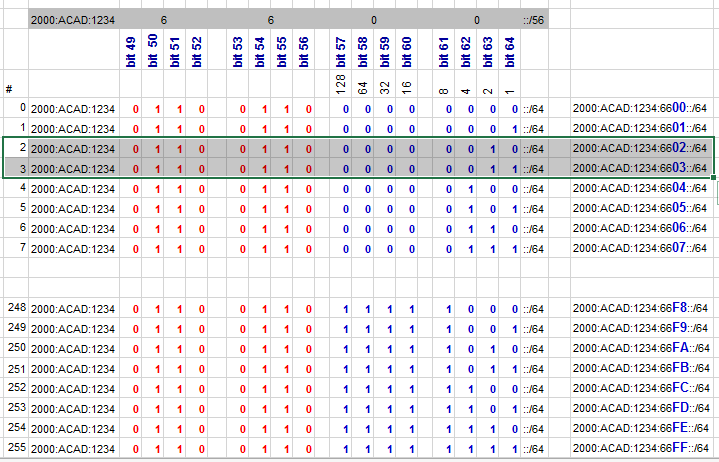 Cálculos de subnetting en IPv6EvaluaciónEl alumno tendrá 60 minutos para que realice los cálculos de subnetting en IPv6, configure adecuadamente los dispositivos y pueda obtener una calificación del 100%.Av. Hermenegildo Galeana No.3, Col. Ma. Isabel, Valle de Chalco, C.P. 56615, Edo. De México.Tel: (55) 59714940, 59787577 y 30921763	18Página: http://cux.uaemex.mxAcademia de Redes 	Centro Universitario UAEM Valle de Chalco 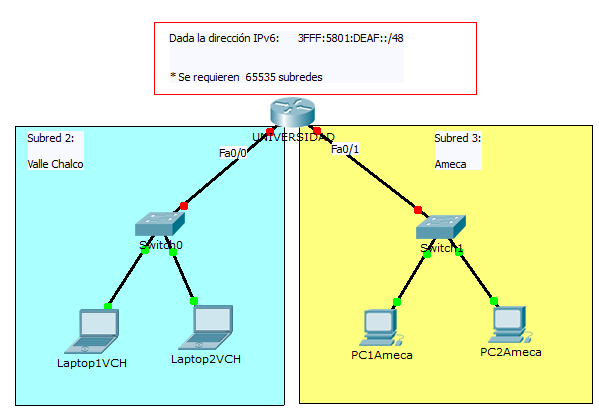 Práctica de laboratorio: 5Duración de la práctica: 60 minutosEscenario a configurarObjetivos de aprendizajeRealizar los cálculos de subnetting en IPv6.Diseñar y configurar una red aplicando los cálculos obtenidos en el subnetting en una red IPv6Configurar los dispositivos estáticamente con una dirección IPv6Checar conectividad los dispositivosRequisitos, materiales y equipo a utilizarPara la realización de esta práctica de laboratorio, son necesarios los siguientes componentes:Lápiz o BolígrafoHojas para realizar cálculos de esta prácticaPacket Tracert versión 5.3.3.0019 o superiorDescripción o EscenarioEn esta actividad de laboratorio, el alumno diseñará y aplicará un esquema de direccionamiento IP versión 6. Se proporcionará una dirección IPv6, al que debe dividir en subredes para brindar un esquema de direccionamiento lógico para la red.Se deberán configurar las interfaces FastEthernet del router, computadoras y laptops de acuerdo a los cálculos obtenidos.Una vez que se complete la configuración, verifique que exista comunicación entre los dispositivos.Av. Hermenegildo Galeana No.3, Col. Ma. Isabel, Valle de Chalco, C.P. 56615, Edo. De México.Tel: (55) 59714940, 59787577 y 30921763	19Página: http://cux.uaemex.mxAcademia de Redes 	Centro Universitario UAEM Valle de Chalco Introducción Subnetting en IPv6"Divide et vinces", frase célebre de Julio César que significa "divide y vencerás", nos conduce evidentemente al objetivo principal del subnetting, el cual consiste en tener una mejor administración y por ende un mejor control de las abundantes 2^128 direcciones de IPv6.La división en subredes (o subnetting) permite crear múltiples redes lógicas de un solo bloque  de  direcciones.Desarrollo o procedimientoDada la siguiente dirección IPv6 3FFF:5801:DEAF::/48Se requieren 65535 subredes.Encontrar el nuevo prefijo de subred.Encontrar las direcciones IPv6 de las 65535 subredes.Tabla de direccionamiento en IPv6Av. Hermenegildo Galeana No.3, Col. Ma. Isabel, Valle de Chalco, C.P. 56615, Edo. De México.Tel: (55) 59714940, 59787577 y 30921763	20Página: http://cux.uaemex.mxAcademia de Redes 	Centro Universitario UAEM Valle de Chalco IndicacionesRealiza la configuración de los dispositivos de acuerdo los cálculos de subnetting en IPv6 y plasmados en la Tabla de direccionamiento.Asignar nombre a los dispositivos (recordar que es sensible al contexto). Finalmente, verifica que exista comunicación entre los dispositivos.Puedes hacer uso de los siguientes comandos: pingtraceroute sh ipv6 routesh ipv6 interface briefEscriba cuales son las direcciones IPv6, prefijo de red o subred y default gateway si:El router UAEM utilizará en su interfaz Fa0/0 la Primera dirección útil de la subred número 2 3FFF:5801:DEAF:2::1/64El router UAEM utilizará en su interfaz Fa0/1 la Primera dirección útil de la subred número 3 3FFF:5801:DEAF:3::1/64La LapTop1VCH utilizará en su interfaz FastEthernet la Última dirección IP útil de la subred número 23FFF:5801:DEAF:2:FFFF:FFFF:FFFF:FFFF/64	DG: 3FFF:5801:DEAF:2::1La LapTop2VCH utilizará en su interfaz FastEthernet la Penúltima dirección IP útil de la subred número 23FFF:5801:DEAF:2:FFFF:FFFF:FFFF:FFFE/64	DG: 3FFF:5801:DEAF:2::1La PC1Ameca utilizará en su interfaz FastEthernet la Última dirección IP útil de la subred número 33FFF:5801:DEAF:3:FFFF:FFFF:FFFF:FFFF/64	DG: 3FFF:5801:DEAF:3::1La PC2Ameca utilizará en su interfaz FastEthernet la Penúltima   dirección IP útil de la subred número 33FFF:5801:DEAF:3:FFFF:FFFF:FFFF:FFFE/64	DG: 3FFF:5801:DEAF:3::1Av. Hermenegildo Galeana No.3, Col. Ma. Isabel, Valle de Chalco, C.P. 56615, Edo. De México.Tel: (55) 59714940, 59787577 y 30921763	21Página: http://cux.uaemex.mxAcademia de Redes 	Centro Universitario UAEM Valle de Chalco 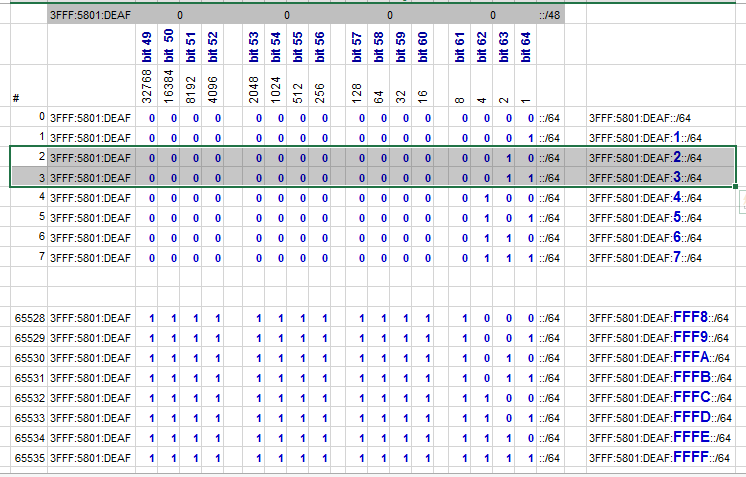 Cálculos de subnetting en IPv6EvaluaciónEl alumno tendrá 60 minutos para que realice los cálculos de subnetting en IPv6, configure adecuadamente los dispositivos y pueda obtener una calificación del 100%.Av. Hermenegildo Galeana No.3, Col. Ma. Isabel, Valle de Chalco, C.P. 56615, Edo. De México.Tel: (55) 59714940, 59787577 y 30921763	22Página: http://cux.uaemex.mxAcademia de Redes 	Centro Universitario UAEM Valle de Chalco 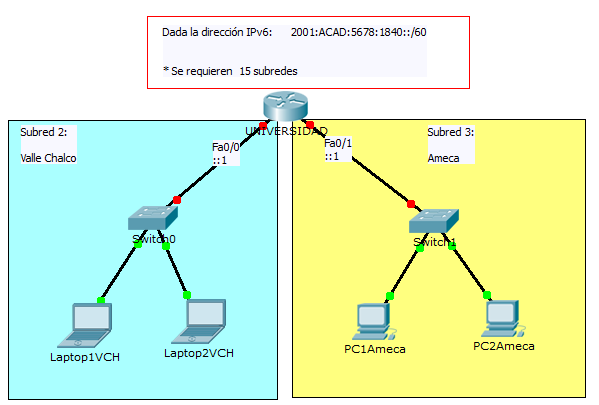 Práctica de laboratorio: 6Duración de la práctica: 60 minutosEscenario a configurarObjetivos de aprendizajeRealizar los cálculos de subnetting en IPv6.Diseñar y configurar una red aplicando los cálculos obtenidos en el subnetting en una red IPv6Configurar los dispositivos estáticamente con una dirección IPv6Checar conectividad los dispositivosRequisitos, materiales y equipo a utilizarPara la realización de esta práctica de laboratorio, son necesarios los siguientes componentes:Lápiz o BolígrafoHojas para realizar cálculos de esta prácticaPacket Tracert versión 5.3.3.0019 o superiorDescripción o EscenarioEn esta actividad de laboratorio, el alumno diseñará y aplicará un esquema de direccionamiento IP versión 6. Se proporcionará una dirección IPv6, al que debe dividir en subredes para brindar un esquema de direccionamiento lógico para la red.Se deberán configurar las interfaces FastEthernet del router, computadoras y laptops de acuerdo a los cálculos obtenidos.Una vez que se complete la configuración, verifique que exista comunicación entre los dispositivos.Av. Hermenegildo Galeana No.3, Col. Ma. Isabel, Valle de Chalco, C.P. 56615, Edo. De México.Tel: (55) 59714940, 59787577 y 30921763	23Página: http://cux.uaemex.mxAcademia de Redes 	Centro Universitario UAEM Valle de Chalco Introducción Subnetting en IPv6"Divide et vinces", frase célebre de Julio César que significa "divide y vencerás", nos conduce evidentemente al objetivo principal del subnetting, el cual consiste en tener una mejor administración y por ende un mejor control de las abundantes 2^128 direcciones de IPv6.La división en subredes (o subnetting) permite crear múltiples redes lógicas de un solo bloque  de  direcciones.Desarrollo o procedimientoDada la siguiente dirección IPv6 2001:ACAD:5678:1840::/60Se requieren 15 subredes.Encontrar el nuevo prefijo de subred.Encontrar las direcciones IPv6 de las 15 subredes.Tabla de direccionamiento en IPv6Av. Hermenegildo Galeana No.3, Col. Ma. Isabel, Valle de Chalco, C.P. 56615, Edo. De México.Tel: (55) 59714940, 59787577 y 30921763	24Página: http://cux.uaemex.mxAcademia de Redes 	Centro Universitario UAEM Valle de Chalco IndicacionesRealiza la configuración de los dispositivos de acuerdo los cálculos de subnetting en IPv6 y plasmados en la Tabla de direccionamiento.Asignar nombre a los dispositivos (recordar que es sensible al contexto). Finalmente, verifica que exista comunicación entre los dispositivos.Puedes hacer uso de los siguientes comandos: pingtraceroute sh ipv6 routesh ipv6 interface briefEscriba cuales son las direcciones IPv6, prefijo de red o subred y default gateway si:El router UAEM utilizará en su interfaz Fa0/0 la Primera dirección útil de la subred número 2 2001:ACAD:5678:1842::1/64El router UAEM utilizará en su interfaz Fa0/1 la Primera dirección útil de la subred número 3 2001:ACAD:5678:1843::1/64La LapTop1VCH utilizará en su interfaz FastEthernet la Última dirección IP útil de la subred número 22001:ACAD:5678:1842:FFFF:FFFF:FFFF:FFFF/64	DG: 2001:ACAD:5678:1842::1La LapTop2VCH utilizará en su interfaz FastEthernet la Penúltima dirección IP útil de la subred número 22001:ACAD:5678:1842:FFFF:FFFF:FFFF:FFFE/64	DG: 2001:ACAD:5678:1842::1La PC1Ameca utilizará en su interfaz FastEthernet la Última dirección IP útil de la subred número 32001:ACAD:5678:1843:FFFF:FFFF:FFFF:FFFF/64	DG: 2001:ACAD:5678:1843::1La PC2Ameca utilizará en su interfaz FastEthernet la Penúltima   dirección IP útil de la subred número 32001:ACAD:5678:1843:FFFF:FFFF:FFFF:FFFE/64	DG: 2001:ACAD:5678:1843::1Av. Hermenegildo Galeana No.3, Col. Ma. Isabel, Valle de Chalco, C.P. 56615, Edo. De México.Tel: (55) 59714940, 59787577 y 30921763	25Página: http://cux.uaemex.mxAcademia de Redes 	Centro Universitario UAEM Valle de Chalco 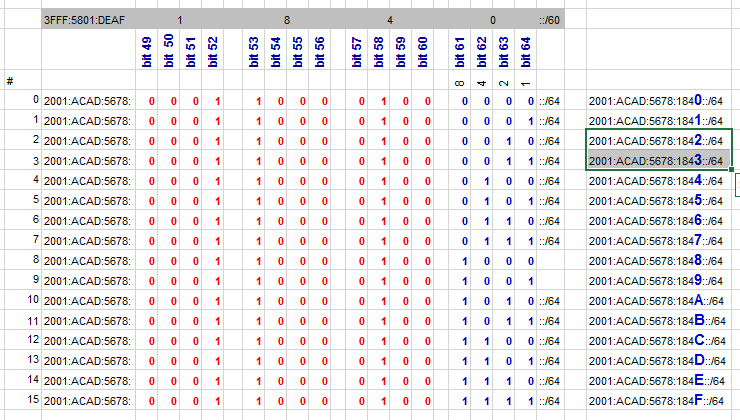 Cálculos de subnetting en IPv6EvaluaciónEl alumno tendrá 60 minutos para que realice los cálculos de subnetting en IPv6, configure adecuadamente los dispositivos y pueda obtener una calificación del 100%.Av. Hermenegildo Galeana No.3, Col. Ma. Isabel, Valle de Chalco, C.P. 56615, Edo. De México.Tel: (55) 59714940, 59787577 y 30921763	26Página: http://cux.uaemex.mxAcademia de Redes 	Centro Universitario UAEM Valle de Chalco 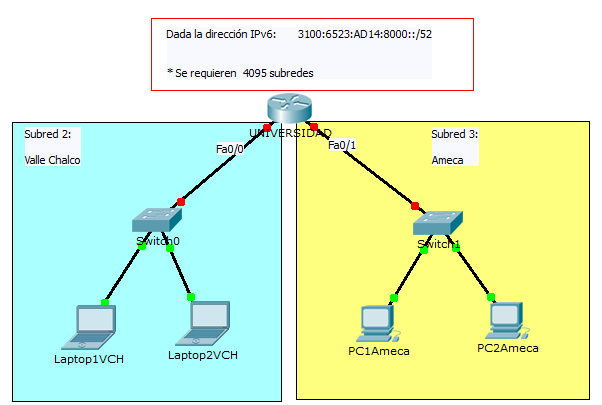 Práctica de laboratorio: 7Duración de la práctica: 60 minutosEscenario a configurarObjetivos de aprendizajeRealizar los cálculos de subnetting en IPv6.Diseñar y configurar una red aplicando los cálculos obtenidos en el subnetting en una red IPv6Configurar los dispositivos estáticamente con una dirección IPv6Checar conectividad los dispositivosRequisitos, materiales y equipo a utilizarPara la realización de esta práctica de laboratorio, son necesarios los siguientes componentes:Lápiz o BolígrafoHojas para realizar cálculos de esta prácticaPacket Tracert versión 5.3.3.0019 o superiorDescripción o EscenarioEn esta actividad de laboratorio, el alumno diseñará y aplicará un esquema de direccionamiento IP versión 6. Se proporcionará una dirección IPv6, al que debe dividir en subredes para brindar un esquema de direccionamiento lógico para la red.Se deberán configurar las interfaces FastEthernet del router, computadoras y laptops de acuerdo a los cálculos obtenidos.Una vez que se complete la configuración, verifique que exista comunicación entre los dispositivos.Av. Hermenegildo Galeana No.3, Col. Ma. Isabel, Valle de Chalco, C.P. 56615, Edo. De México.Tel: (55) 59714940, 59787577 y 30921763	27Página: http://cux.uaemex.mxAcademia de Redes 	Centro Universitario UAEM Valle de Chalco Introducción Subnetting en IPv6"Divide et vinces", frase célebre de Julio César que significa "divide y vencerás", nos conduce evidentemente al objetivo principal del subnetting, el cual consiste en tener una mejor administración y por ende un mejor control de las abundantes 2^128 direcciones de IPv6.La división en subredes (o subnetting) permite crear múltiples redes lógicas de un solo bloque  de  direcciones.Desarrollo o procedimientoDada la siguiente dirección IPv6 3100:6523:AD14:8000::/52Se requieren 4095 subredes.Encontrar el nuevo prefijo de subred.Encontrar las direcciones IPv6 de las 4095 subredes.Tabla de direccionamiento en IPv6Av. Hermenegildo Galeana No.3, Col. Ma. Isabel, Valle de Chalco, C.P. 56615, Edo. De México.Tel: (55) 59714940, 59787577 y 30921763	28Página: http://cux.uaemex.mxAcademia de Redes 	Centro Universitario UAEM Valle de Chalco IndicacionesRealiza la configuración de los dispositivos de acuerdo los cálculos de subnetting en IPv6 y plasmados en la Tabla de direccionamiento.Asignar nombre a los dispositivos (recordar que es sensible al contexto). Finalmente, verifica que exista comunicación entre los dispositivos.Puedes hacer uso de los siguientes comandos: pingtraceroute sh ipv6 routesh ipv6 interface briefEscriba cuales son las direcciones IPv6, prefijo de red o subred y default gateway si:El router UAEM utilizará en su interfaz Fa0/0 la Primera dirección útil de la subred número 2 3100:6523:AD14:8002::1/64El router UAEM utilizará en su interfaz Fa0/1 la Primera dirección útil de la subred número 3 3100:6523:AD14:8003::1/64La LapTop1VCH utilizará en su interfaz FastEthernet la Última dirección IP útil de la subred número 23100:6523:AD14:8002:FFFF:FFFF:FFFF:FFFF/64	DG: 3100:6523:AD14:8002::1La LapTop2VCH utilizará en su interfaz FastEthernet la Penúltima dirección IP útil de la subred número 23100:6523:AD14:8002:FFFF:FFFF:FFFF:FFFE/64	DG: 3100:6523:AD14:8002::1La PC1Ameca utilizará en su interfaz FastEthernet la Última dirección IP útil de la subred número 33100:6523:AD14:8003:FFFF:FFFF:FFFF:FFFF/64	DG: 3100:6523:AD14:8003::1La PC2Ameca utilizará en su interfaz FastEthernet la Penúltima   dirección IP útil de la subred número 33100:6523:AD14:8003:FFFF:FFFF:FFFF:FFFE/64	DG: 3100:6523:AD14:8003::1Av. Hermenegildo Galeana No.3, Col. Ma. Isabel, Valle de Chalco, C.P. 56615, Edo. De México.Tel: (55) 59714940, 59787577 y 30921763	29Página: http://cux.uaemex.mxAcademia de Redes 	Centro Universitario UAEM Valle de Chalco 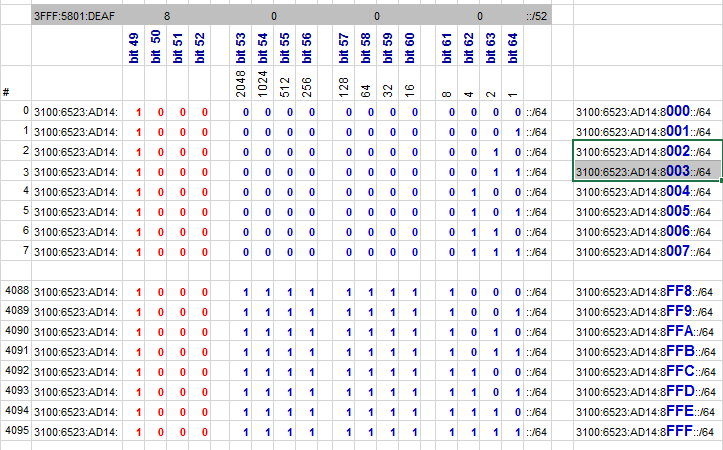 Cálculos de subnetting en IPv6EvaluaciónEl alumno tendrá 60 minutos para que realice los cálculos de subnetting en IPv6, configure adecuadamente los dispositivos y pueda obtener una calificación del 100%.Av. Hermenegildo Galeana No.3, Col. Ma. Isabel, Valle de Chalco, C.P. 56615, Edo. De México.Tel: (55) 59714940, 59787577 y 30921763	30Página: http://cux.uaemex.mxAcademia de Redes 	Centro Universitario UAEM Valle de Chalco 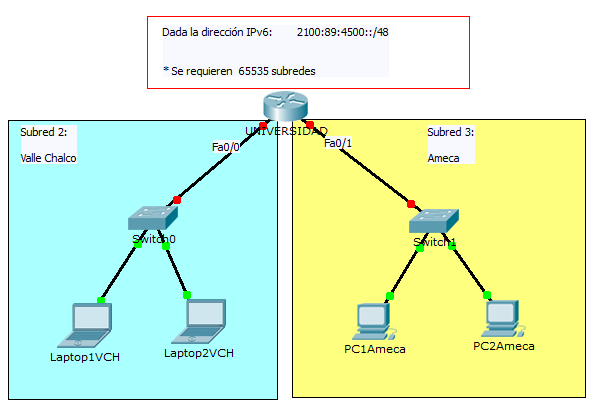 Práctica de laboratorio: 8Duración de la práctica: 60 minutosEscenario a configurarObjetivos de aprendizajeRealizar los cálculos de subnetting en IPv6.Diseñar y configurar una red aplicando los cálculos obtenidos en el subnetting en una red IPv6Configurar los dispositivos estáticamente con una dirección IPv6Checar conectividad los dispositivosRequisitos, materiales y equipo a utilizarPara la realización de esta práctica de laboratorio, son necesarios los siguientes componentes:Lápiz o BolígrafoHojas para realizar cálculos de esta prácticaPacket Tracert versión 5.3.3.0019 o superiorDescripción o EscenarioEn esta actividad de laboratorio, el alumno diseñará y aplicará un esquema de direccionamiento IP versión 6. Se proporcionará una dirección IPv6, al que debe dividir en subredes para brindar un esquema de direccionamiento lógico para la red.Se deberán configurar las interfaces FastEthernet del router, computadoras y laptops de acuerdo a los cálculos obtenidos.Una vez que se complete la configuración, verifique que exista comunicación entre los dispositivos.Av. Hermenegildo Galeana No.3, Col. Ma. Isabel, Valle de Chalco, C.P. 56615, Edo. De México.Tel: (55) 59714940, 59787577 y 30921763	31Página: http://cux.uaemex.mxAcademia de Redes 	Centro Universitario UAEM Valle de Chalco Introducción Subnetting en IPv6"Divide et vinces", frase célebre de Julio César que significa "divide y vencerás", nos conduce evidentemente al objetivo principal del subnetting, el cual consiste en tener una mejor administración y por ende un mejor control de las abundantes 2^128 direcciones de IPv6.La división en subredes (o subnetting) permite crear múltiples redes lógicas de un solo bloque  de  direcciones.Desarrollo o procedimientoDada la siguiente dirección IPv6 2100:89:4500::/48Se requieren 65535 subredes.Encontrar el nuevo prefijo de subred.Encontrar las direcciones IPv6 de las 65535 subredes.Tabla de direccionamiento en IPv6Av. Hermenegildo Galeana No.3, Col. Ma. Isabel, Valle de Chalco, C.P. 56615, Edo. De México.Tel: (55) 59714940, 59787577 y 30921763	32Página: http://cux.uaemex.mxAcademia de Redes 	Centro Universitario UAEM Valle de Chalco IndicacionesRealiza la configuración de los dispositivos de acuerdo los cálculos de subnetting en IPv6 y plasmados en la Tabla de direccionamiento.Asignar nombre a los dispositivos (recordar que es sensible al contexto). Finalmente, verifica que exista comunicación entre los dispositivos.Puedes hacer uso de los siguientes comandos: pingtraceroute sh ipv6 routesh ipv6 interface briefEscriba cuales son las direcciones IPv6, prefijo de red o subred y default gateway si:El router UAEM utilizará en su interfaz Fa0/0 la Primera dirección útil de la subred número 2 2100:89:4500:2::1/64El router UAEM utilizará en su interfaz Fa0/1 la Primera dirección útil de la subred número 3 2100:89:4500:3::1/64La LapTop1VCH utilizará en su interfaz FastEthernet la Última dirección IP útil de la subred número 22100:89:4500:2:FFFF:FFFF:FFFF:FFFF/64	DG: 2100:89:4500:2::1La LapTop2VCH utilizará en su interfaz FastEthernet la Penúltima dirección IP útil de la subred número 22100:89:4500:2::FFFF:FFFF:FFFF:FFFE/64	DG: 2100:89:4500:2::1La PC1Ameca utilizará en su interfaz FastEthernet la Última dirección IP útil de la subred número 32100:89:4500:3:FFFF:FFFF:FFFF:FFFF/64	DG: 2100:89:4500:3::1La PC2Ameca utilizará en su interfaz FastEthernet la Penúltima   dirección IP útil de la subred número 32100:89:4500:3:FFFF:FFFF:FFFF:FFFE/64	DG: 2100:89:4500:3::1Av. Hermenegildo Galeana No.3, Col. Ma. Isabel, Valle de Chalco, C.P. 56615, Edo. De México.Tel: (55) 59714940, 59787577 y 30921763	33Página: http://cux.uaemex.mxAcademia de Redes 	Centro Universitario UAEM Valle de Chalco 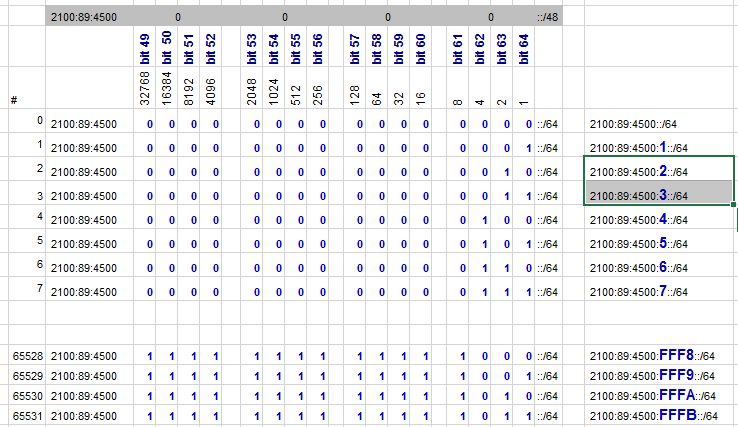 Cálculos de subnetting en IPv6EvaluaciónEl alumno tendrá 60 minutos para que realice los cálculos de subnetting en IPv6, configure adecuadamente los dispositivos y pueda obtener una calificación del 100%.Av. Hermenegildo Galeana No.3, Col. Ma. Isabel, Valle de Chalco, C.P. 56615, Edo. De México.Tel: (55) 59714940, 59787577 y 30921763	34Página: http://cux.uaemex.mxAcademia de Redes 	Centro Universitario UAEM Valle de Chalco 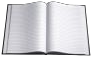 ReferenciasGraziani, R. (2013).IPv6 Fundamentals. A Straightforward Approach to Understanding IPv6 Editorial Cisco Press. ISBN 978-1-58714-313-7."Fundamentos para la Política sobre los Planes de Utilización y Asignación de Direcciones IPv6" Recuperado el 23 de septiembre del 2015 de:http://www.cu.ipv6tf.org/documentos-cuba/Politicas_para_Asignaciones_IPv6_v7.pdf Elaborado por: Jorge Villa y Jesús Martínez Alfonso“IPv6 Subnetting - Overview and Case Study” Recuperado el 23 de septiembre del 2015 de:https://supportforums.cisco.com/document/66991/ipv6-subnetting-overview-and-case-studyAriganello y Sevilla (2010).Redes Cisco. CCNP a fondo. Guía de estudio para profesionales Editorial Alfaomega. ISBN 978-607-7854-79-1Vachon, B., y Graziani, R. (2009).Acceso a la WAN Guía de Estudio CCNA Exploration. Editorial Cisco Press.Graziani, R. y Johnson, A (2008).Conceptos y protocolos de enrutamiento. Guía de estudio de CCNA Exploration. Cisco Press. ISBN 978-84-8322-472-4.Juego de binarios. Recuperado el 15 de septiembre del 2014 de: http://forums.cisco.com/CertCom/game/binary_game_page.htmResumen de IPv4 Subnetting. Recuperado el 15 de septiembre del 2014 de: http://packetlife.net/media/library/15/IPv4_Subnetting.pdfDiferentes clases de direcciones en IPv4. Recuperado el 15 de septiembre del 2014 de: https://kb.meraki.com/knowledge_base/networking-fundamentals-subnettingPacket Tracer Recuperado el 17 de septiembre del 2014 de: https://www.netacad.com/group/offerings/packet-tracer http://packet-tracer.programas-gratis.net/http://vidainformatico.blogspot.mx/2013/07/descarga-cisco-packet-tracer-60.htmlAv. Hermenegildo Galeana No.3, Col. Ma. Isabel, Valle de Chalco, C.P. 56615, Edo. De México.Tel: (55) 59714940, 59787577 y 30921763	35Página: http://cux.uaemex.mxAcademia de RedesPrograma educativo:Licenciatura en Ingeniería en computaciónPrograma de estudios por competencias :Protocolos de redUnidad de competencia 4:Protocolos IPSubtemasIPv6 (Subnetting)Créditos de la Unidad de Aprendizaje:9Espacio académico en que se imparte la UA:CU UAEM Valle de ChalcoDispositivoInterfazAsignar la dirección IPv6 de la:Prefijo	de SubredDefault GatewayLaHabanaSerial 0/0/0 (DCE)¿Primera IPv6 útil de la Subred 2?/?No AplicaSerial 0/0/1 (DCE)¿Primera IPv6 útil de la Subred 3?/?No AplicaCienfuegosSerial 0/0/0¿Segunda IPv6 útil de la Subred 2?/?No AplicaFa 0/0¿Primera IPv6 útil de la Subred 14?/?No AplicaGuantanamoSerial 0/0/1¿Segunda IPv6 útil de la Subred 3?/?No AplicaFa 0/0¿Primera IPv6 útil de la Subred 28?/?No AplicaLaptopCienfuegosFa 0/0¿Segunda IPv6 útil de la Subred 14?/??PCGuantanamoFa 0/0¿Segunda IPv6 útil de la Subred 28?/??DispositivoInterfazAsignar la dirección IPv6 de la:Prefijo de SubredDefault GatewayCOLORADOSerial 0/0/0 (DCE)¿Primera IPv6 útil de la Subred 10?/?No AplicaSerial 0/0/1 (DCE)¿Primera IPv6 útil de la Subred 11?/?No AplicaSerial 0/1/1 (DCE)¿Primera IPv6 útil de la Subred 12?/?No AplicaARIZONASerial 0/0/0 (DCE)¿Primera IPv6 útil de la Subred 13?/?No AplicaSerial 0/0/1 (DCE)¿Primera IPv6 útil de la Subred 15?/?No AplicaSerial 0/1/1¿Segunda IPv6 útil de la Subred 12?/?No AplicaCALIFORNIASerial 0/0/0¿Segunda IPv6 útil de la Subred 10?/?No AplicaNEVADASerial 0/0/1¿Segunda IPv6 útil de la Subred 11?/?No AplicaNUEVO_MEXICOSerial 0/0/0¿Segunda IPv6 útil de la Subred 13?/?No AplicaTEXASSerial 0/0/1¿Segunda IPv6 útil de la Subred 15?/?No AplicaDispositivoInterfazAsignar la dirección IPv6 de la:Prefijo de Subred Default Gateway	UNIVERSIDADFa 0/0¿Primera IPv6 útil de la Subred 2?/?No AplicaFa 0/1¿Primera IPv6 útil de la Subred 3?/?No AplicaLaptop1VCHFastEthernet0¿Última IPv6 útil de la Subred 2?/?¿Primera IPv6 útil de la Subred 2?Laptop2VCHFastEthernet0¿Penúltima IPv6 útil de la Subred 2?/?¿Primera IPv6 útil de la Subred 2?PC1AmecaFastEthernet0¿Última IPv6 útil de la Subred 3?/?¿Primera IPv6 útil de la Subred 3?PC2AmecaFastEthernet0¿Penúltima IPv6 útil de la Subred 3?/?¿Primera IPv6 útil de la Subred 3?DispositivoInterfazAsignar la dirección IPv6 de la:Prefijo de Subred Default Gateway	UNIVERSIDADFa 0/0¿Primera IPv6 útil de la Subred 2?/?No AplicaFa 0/1¿Primera IPv6 útil de la Subred 3?/?No AplicaLaptop1VCHFastEthernet0¿Última IPv6 útil de la Subred 2?/?¿Primera IPv6 útil de la Subred 2?Laptop2VCHFastEthernet0¿Penúltima IPv6 útil de la Subred 2?/?¿Primera IPv6 útil de la Subred 2?PC1AmecaFastEthernet0¿Última IPv6 útil de la Subred 3?/?¿Primera IPv6 útil de la Subred 3?PC2AmecaFastEthernet0¿Penúltima IPv6 útil de la Subred 3?/?¿Primera IPv6 útil de la Subred 3?DispositivoInterfazAsignar la dirección IPv6 de la:Prefijo de Subred Default Gateway	UNIVERSIDADFa 0/0¿Primera IPv6 útil de la Subred 2?/?No AplicaFa 0/1¿Primera IPv6 útil de la Subred 3?/?No AplicaLaptop1VCHFastEthernet0¿Última IPv6 útil de la Subred 2?/?¿Primera IPv6 útil de la Subred 2?Laptop2VCHFastEthernet0¿Penúltima IPv6 útil de la Subred 2?/?¿Primera IPv6 útil de la Subred 2?PC1AmecaFastEthernet0¿Última IPv6 útil de la Subred 3?/?¿Primera IPv6 útil de la Subred 3?PC2AmecaFastEthernet0¿Penúltima IPv6 útil de la Subred 3?/?¿Primera IPv6 útil de la Subred 3?